พื้นฐานเครือข่าย IPv6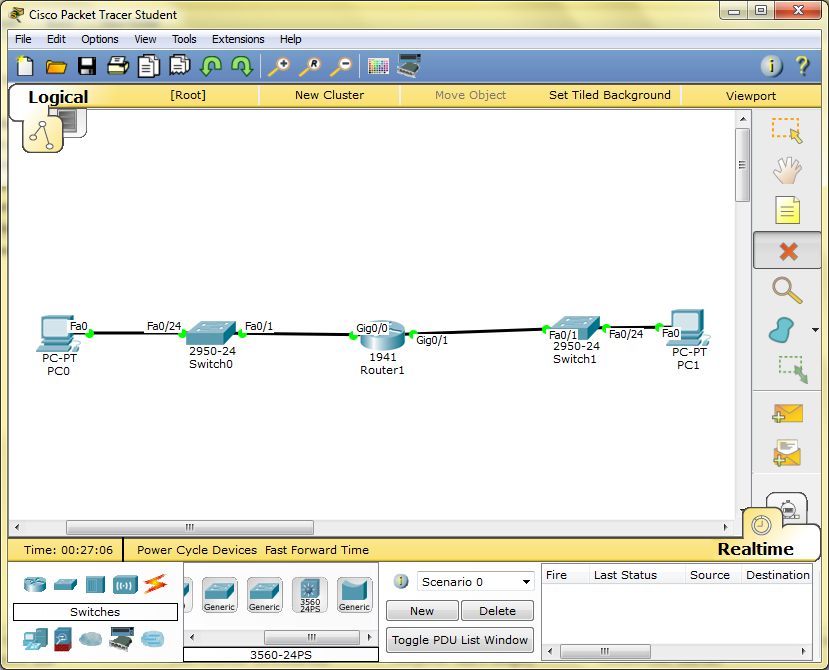 สิ่งที่ใช้Router 1941 1 ตัว ( gigabit router)Switch Cisco 2950-24 2 ตัวPC 2 เครื่อง (PC0 และ PC1) สาย ทองแดง ตรง 4  เส้นขั้นตอนการเชื่อมต่อวาง Router 1941 เลือกที่ Router >1941วาง Switch0  และ Switch1  เลือกที่ Switch >2950-24 วาง PC0 และ PC1 เลือกที่ end device> PCต่อสาย เลือกที่  Connection > Copper Straight-through  ต่อเข้ากับ อุปกรณ์ เหมือนดังภาพรายละเอียด IPv6  	IPv6 ถูกออกแบบมาเพื่อให้สามารถแจกหมายเลข IP ได้เยอะขึ้น ซึ่งหากนำมาเปรียบเทียบกับ IPv4 ที่ใช้ในปัจจุบันจะเห็นได้ชัดเจน		IPv4 มีขนาด 32 บิต แจก IP ได้ 2 ยกกำลัง 32 เครื่อง =4,294,967,296 เครื่อง		IPv6 มีขนาด 64 บิตและ128 บิต  แจก IP ได้2 ยกกำลัง 64 เครื่อง =18,446,744,073,709,551,616 เครื่อง			2 ยกกำลัง 128 เครื่อง =3.4*10 กำลัง38 เครื่องลักษณะของ IP Address ก็ต่างกันอย่างเห็นได้ชัด	IPv4 เป็นฐาน 10 จำนวน 4 ชุด แต่ละชุดมีเลข 0 -255 หรือเป็นฐาน 2 จำนวน 32 ตัว เช่น  192.168.1.1IPv6 เป็นฐาน 16 จำนวน 8 ชุด แต่ละชุดมีเลข 0000 -FFFF  หรือเป็นฐาน 2 จำนวน 128 ตัว เช่น 2001:0DB8:AAAA:000B:02D0:D3FF:FEB3:3120ตั้งค่า RouterDouble click Router จะขึ้นหน้าต่าง เราจะset ค่า โดยใช้คำสั่ง ให้เลือกไปที่ CLI (Command line interface) จะเจอหน้าบูท Router และถามว่าจะใช้ Dialog ตั้งค่าไหม เลือก no เราจะอยู่ใน User modeเข้า privilege mode ด้วยคำสั่ง enable เครื่องหมายพร็อมต์จะเปลี่ยนเป็น  ‘#’เข้า global configuration modeด้วยคำสั่ง configure terminal  เครื่องหมายพร็อมต์จะเปลี่ยนเป็น    “(config)#” ตั้งชื่อ Router ด้วยคำสั่ง hostname ชื่อ   เช่น hostname IPv6เปิดการทำงานของ IPv6  unicast ซึ่งปกติจะถูกปิดไว้ ด้วยคำสั่ง ipv6 unicast-routingเข้าไปยัง interface configuration modeโดยเลือก อินเทอร์เฟสที่จะทำ เครื่องหมายพร็อมต์จะเปลี่ยนเป็น “(config-if)#” ด้วยคำสั่ง  interface gigabitethernet 0/0 ตั้ง ส่วนเชื่อมต่อเครือข่าย IPv6 (เหมือนเวลาจะทำ IP routeเนื่องจาก IPv6 ถ้าไม่ตั้งส่วนเชื่อมต่อ จะไม่สามารถมองเห็นอีกฝั่งของRouter ได้)ด้วยคำสั่ง ipv6 address FE80::1 link-localป.ล. FE80::1 เป็นการเขียน IP แบบย่อการใส่ :: คือการละส่วนตรงกลางไป ถ้าเต็มยศจะเป็น	FE80:0000:0000:0000:0000:0000:0000:0001ตั้ง IP Address ด้วยคำสั่ง ipv6 address 2001:DB8:AAAA:A::1/64 ป.ล. เป็นการตั้งIP Address ที่ฝั่ง 0/0 เหมือนตอน set IPv4 ธรรมดาเปิดพอร์ทการทำงาน ถ้าไม่ใส่ที่ตั้งค่าไปจะไม่ทำงาน ด้วยคำสั่ง no shutdown ออกจากinterface configuration modeโหมด ด้วยคำสั่ง exitเข้าไปยัง Interface 0/1 ด้วยคำสั่ง  interface gigabitethernet 0/1 ตั้ง ส่วนเชื่อมต่อเครือข่าย IPv6 (เหมือนเวลาจะทำ IP routeเนื่องจาก IPv6 ถ้าไม่ตั้งส่วนเชื่อมต่อ จะไม่สามารถมองเห็นอีกฝั่งของRouter ได้)ด้วยคำสั่ง ipv6 address FE80::1 link-localป.ล. IPv6 ต่างจาก IPv4 ที่เวลาทำส่วนเชื่อมต่อจะสามารถใส่ IP หมายเลขเดียวกันได้ถึงแม้จะอยู่ที่Router ตัวเดียวกันตั้ง IP Address ด้วยคำสั่ง ipv6 address 2001:DB8:AAAA:B::1/64 ป.ล. เป็นการตั้งIP Address ที่ฝั่ง 0/1 เหมือนตอน set IPv4 ธรรมดาเปิดพอร์ทการทำงาน ถ้าไม่ใส่ที่ตั้งค่าไปจะไม่ทำงาน ด้วยคำสั่ง no shutdown ออกจากinterface configuration modeโหมด ด้วยคำสั่ง exitตั้งค่า PCคลิ๊กที่PC0 เลือก desktop > ip config > ที่ IPv6 เลือก Auto Config คลิ๊กที่PC1 เลือก desktop > ip config > ที่ IPv6 เลือก Auto Configที่ PC1 ให้ copy หมายเลขของ Link local มาด้วยเนื่องจาก IPv6 ยาวมากจำไม่ไหว เพื่อนำมาลอง pingทดสอบ pingคลิ๊กที่ PC0 > command promptดูการตั้งค่า ด้วยคำสั่ง ipconfig  /allPing  2001:DB8:AAAA:B:260:3EFF:FE02:B62E